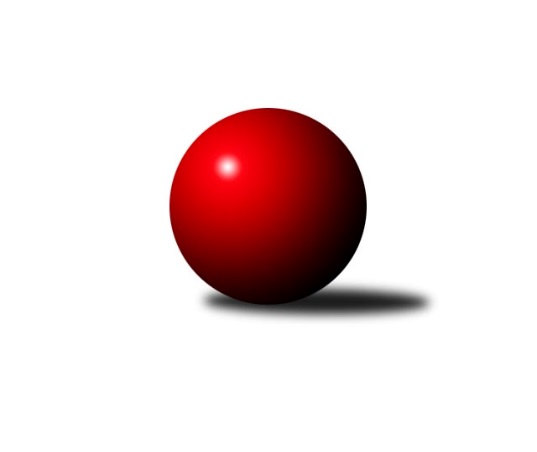 Č.4Ročník 2010/2011	19.5.2024 Severomoravská divize 2010/2011Statistika 4. kolaTabulka družstev:		družstvo	záp	výh	rem	proh	skore	sety	průměr	body	plné	dorážka	chyby	1.	KK Minerva Opava ˝A˝	4	4	0	0	48 : 16 	(27.5 : 20.5)	2489	8	1728	761	25.5	2.	Sokol Přemyslovice ˝B˝	4	3	0	1	42 : 22 	(29.0 : 19.0)	2500	6	1715	785	30.8	3.	TJ Tatran Litovel ˝A˝	4	3	0	1	36 : 28 	(25.5 : 22.5)	2584	6	1781	804	27	4.	SKK Ostrava ˝A˝	4	3	0	1	35 : 29 	(21.0 : 27.0)	2532	6	1724	808	24.3	5.	KK Šumperk ˝B˝	4	2	1	1	37 : 27 	(26.0 : 22.0)	2536	5	1732	804	27.3	6.	TJ  Odry ˝A˝	4	2	0	2	38 : 26 	(25.5 : 22.5)	2576	4	1755	822	20.8	7.	TJ Jiskra Rýmařov ˝A˝	4	2	0	2	34 : 30 	(24.5 : 23.5)	2538	4	1723	816	28.8	8.	TJ Sokol Bohumín ˝A˝	4	2	0	2	34 : 30 	(26.5 : 21.5)	2527	4	1748	779	35	9.	TJ Sokol Sedlnice ˝A˝	4	2	0	2	28 : 36 	(24.5 : 23.5)	2485	4	1675	810	25.8	10.	TJ Horní Benešov ˝C˝	4	1	1	2	29 : 35 	(22.5 : 25.5)	2587	3	1782	806	35.8	11.	KK Hranice ˝A˝	4	1	0	3	24 : 40 	(23.5 : 24.5)	2542	2	1721	821	24.5	12.	TJ  Krnov ˝B˝	4	1	0	3	23 : 41 	(21.0 : 27.0)	2456	2	1686	770	39.3	13.	TJ VOKD Poruba ˝A˝	4	1	0	3	20 : 44 	(20.0 : 28.0)	2485	2	1735	750	33.3	14.	TJ Horní Benešov ˝B˝	4	0	0	4	20 : 44 	(19.0 : 29.0)	2509	0	1721	788	31.5Tabulka doma:		družstvo	záp	výh	rem	proh	skore	sety	průměr	body	maximum	minimum	1.	KK Minerva Opava ˝A˝	3	3	0	0	38 : 10 	(20.5 : 15.5)	2575	6	2583	2570	2.	TJ  Odry ˝A˝	2	2	0	0	26 : 6 	(16.0 : 8.0)	2664	4	2688	2640	3.	Sokol Přemyslovice ˝B˝	2	2	0	0	26 : 6 	(16.0 : 8.0)	2615	4	2681	2549	4.	TJ Tatran Litovel ˝A˝	2	2	0	0	24 : 8 	(16.5 : 7.5)	2595	4	2610	2580	5.	TJ Sokol Sedlnice ˝A˝	3	2	0	1	24 : 24 	(20.5 : 15.5)	2496	4	2562	2438	6.	KK Šumperk ˝B˝	2	1	1	0	20 : 12 	(13.0 : 11.0)	2626	3	2657	2594	7.	TJ Sokol Bohumín ˝A˝	1	1	0	0	14 : 2 	(9.0 : 3.0)	2511	2	2511	2511	8.	TJ Jiskra Rýmařov ˝A˝	2	1	0	1	20 : 12 	(11.5 : 12.5)	2588	2	2613	2563	9.	TJ VOKD Poruba ˝A˝	1	1	0	0	12 : 4 	(6.5 : 5.5)	2494	2	2494	2494	10.	TJ Horní Benešov ˝C˝	2	1	0	1	17 : 15 	(13.5 : 10.5)	2574	2	2614	2533	11.	KK Hranice ˝A˝	2	1	0	1	16 : 16 	(13.0 : 11.0)	2548	2	2571	2525	12.	TJ  Krnov ˝B˝	2	1	0	1	15 : 17 	(12.0 : 12.0)	2377	2	2414	2340	13.	SKK Ostrava ˝A˝	2	1	0	1	14 : 18 	(9.0 : 15.0)	2472	2	2523	2420	14.	TJ Horní Benešov ˝B˝	2	0	0	2	12 : 20 	(10.0 : 14.0)	2513	0	2558	2467Tabulka venku:		družstvo	záp	výh	rem	proh	skore	sety	průměr	body	maximum	minimum	1.	SKK Ostrava ˝A˝	2	2	0	0	21 : 11 	(12.0 : 12.0)	2563	4	2582	2543	2.	KK Minerva Opava ˝A˝	1	1	0	0	10 : 6 	(7.0 : 5.0)	2403	2	2403	2403	3.	KK Šumperk ˝B˝	2	1	0	1	17 : 15 	(13.0 : 11.0)	2491	2	2568	2414	4.	Sokol Přemyslovice ˝B˝	2	1	0	1	16 : 16 	(13.0 : 11.0)	2443	2	2511	2374	5.	TJ Jiskra Rýmařov ˝A˝	2	1	0	1	14 : 18 	(13.0 : 11.0)	2514	2	2526	2501	6.	TJ Tatran Litovel ˝A˝	2	1	0	1	12 : 20 	(9.0 : 15.0)	2579	2	2585	2572	7.	TJ Sokol Bohumín ˝A˝	3	1	0	2	20 : 28 	(17.5 : 18.5)	2532	2	2624	2457	8.	TJ Horní Benešov ˝C˝	2	0	1	1	12 : 20 	(9.0 : 15.0)	2594	1	2696	2492	9.	TJ  Odry ˝A˝	2	0	0	2	12 : 20 	(9.5 : 14.5)	2533	0	2545	2520	10.	TJ Sokol Sedlnice ˝A˝	1	0	0	1	4 : 12 	(4.0 : 8.0)	2473	0	2473	2473	11.	KK Hranice ˝A˝	2	0	0	2	8 : 24 	(10.5 : 13.5)	2539	0	2584	2494	12.	TJ Horní Benešov ˝B˝	2	0	0	2	8 : 24 	(9.0 : 15.0)	2507	0	2589	2425	13.	TJ  Krnov ˝B˝	2	0	0	2	8 : 24 	(9.0 : 15.0)	2496	0	2550	2441	14.	TJ VOKD Poruba ˝A˝	3	0	0	3	8 : 40 	(13.5 : 22.5)	2481	0	2513	2452Tabulka podzimní části:		družstvo	záp	výh	rem	proh	skore	sety	průměr	body	doma	venku	1.	KK Minerva Opava ˝A˝	4	4	0	0	48 : 16 	(27.5 : 20.5)	2489	8 	3 	0 	0 	1 	0 	0	2.	Sokol Přemyslovice ˝B˝	4	3	0	1	42 : 22 	(29.0 : 19.0)	2500	6 	2 	0 	0 	1 	0 	1	3.	TJ Tatran Litovel ˝A˝	4	3	0	1	36 : 28 	(25.5 : 22.5)	2584	6 	2 	0 	0 	1 	0 	1	4.	SKK Ostrava ˝A˝	4	3	0	1	35 : 29 	(21.0 : 27.0)	2532	6 	1 	0 	1 	2 	0 	0	5.	KK Šumperk ˝B˝	4	2	1	1	37 : 27 	(26.0 : 22.0)	2536	5 	1 	1 	0 	1 	0 	1	6.	TJ  Odry ˝A˝	4	2	0	2	38 : 26 	(25.5 : 22.5)	2576	4 	2 	0 	0 	0 	0 	2	7.	TJ Jiskra Rýmařov ˝A˝	4	2	0	2	34 : 30 	(24.5 : 23.5)	2538	4 	1 	0 	1 	1 	0 	1	8.	TJ Sokol Bohumín ˝A˝	4	2	0	2	34 : 30 	(26.5 : 21.5)	2527	4 	1 	0 	0 	1 	0 	2	9.	TJ Sokol Sedlnice ˝A˝	4	2	0	2	28 : 36 	(24.5 : 23.5)	2485	4 	2 	0 	1 	0 	0 	1	10.	TJ Horní Benešov ˝C˝	4	1	1	2	29 : 35 	(22.5 : 25.5)	2587	3 	1 	0 	1 	0 	1 	1	11.	KK Hranice ˝A˝	4	1	0	3	24 : 40 	(23.5 : 24.5)	2542	2 	1 	0 	1 	0 	0 	2	12.	TJ  Krnov ˝B˝	4	1	0	3	23 : 41 	(21.0 : 27.0)	2456	2 	1 	0 	1 	0 	0 	2	13.	TJ VOKD Poruba ˝A˝	4	1	0	3	20 : 44 	(20.0 : 28.0)	2485	2 	1 	0 	0 	0 	0 	3	14.	TJ Horní Benešov ˝B˝	4	0	0	4	20 : 44 	(19.0 : 29.0)	2509	0 	0 	0 	2 	0 	0 	2Tabulka jarní části:		družstvo	záp	výh	rem	proh	skore	sety	průměr	body	doma	venku	1.	Sokol Přemyslovice ˝B˝	0	0	0	0	0 : 0 	(0.0 : 0.0)	0	0 	0 	0 	0 	0 	0 	0 	2.	KK Minerva Opava ˝A˝	0	0	0	0	0 : 0 	(0.0 : 0.0)	0	0 	0 	0 	0 	0 	0 	0 	3.	SKK Ostrava ˝A˝	0	0	0	0	0 : 0 	(0.0 : 0.0)	0	0 	0 	0 	0 	0 	0 	0 	4.	TJ Sokol Bohumín ˝A˝	0	0	0	0	0 : 0 	(0.0 : 0.0)	0	0 	0 	0 	0 	0 	0 	0 	5.	TJ Jiskra Rýmařov ˝A˝	0	0	0	0	0 : 0 	(0.0 : 0.0)	0	0 	0 	0 	0 	0 	0 	0 	6.	KK Hranice ˝A˝	0	0	0	0	0 : 0 	(0.0 : 0.0)	0	0 	0 	0 	0 	0 	0 	0 	7.	TJ Horní Benešov ˝B˝	0	0	0	0	0 : 0 	(0.0 : 0.0)	0	0 	0 	0 	0 	0 	0 	0 	8.	TJ Tatran Litovel ˝A˝	0	0	0	0	0 : 0 	(0.0 : 0.0)	0	0 	0 	0 	0 	0 	0 	0 	9.	TJ VOKD Poruba ˝A˝	0	0	0	0	0 : 0 	(0.0 : 0.0)	0	0 	0 	0 	0 	0 	0 	0 	10.	TJ Horní Benešov ˝C˝	0	0	0	0	0 : 0 	(0.0 : 0.0)	0	0 	0 	0 	0 	0 	0 	0 	11.	TJ Sokol Sedlnice ˝A˝	0	0	0	0	0 : 0 	(0.0 : 0.0)	0	0 	0 	0 	0 	0 	0 	0 	12.	KK Šumperk ˝B˝	0	0	0	0	0 : 0 	(0.0 : 0.0)	0	0 	0 	0 	0 	0 	0 	0 	13.	TJ  Odry ˝A˝	0	0	0	0	0 : 0 	(0.0 : 0.0)	0	0 	0 	0 	0 	0 	0 	0 	14.	TJ  Krnov ˝B˝	0	0	0	0	0 : 0 	(0.0 : 0.0)	0	0 	0 	0 	0 	0 	0 	0 Zisk bodů pro družstvo:		jméno hráče	družstvo	body	zápasy	v %	dílčí body	sety	v %	1.	Jiří Šoupal 	Sokol Přemyslovice ˝B˝ 	8	/	4	(100%)		/		(%)	2.	Vladimír Heiser 	KK Minerva Opava ˝A˝ 	8	/	4	(100%)		/		(%)	3.	Luděk Slanina 	KK Minerva Opava ˝A˝ 	8	/	4	(100%)		/		(%)	4.	Jaroslav Lušovský 	TJ  Odry ˝A˝ 	8	/	4	(100%)		/		(%)	5.	Milan Dvorský 	Sokol Přemyslovice ˝B˝ 	6	/	4	(75%)		/		(%)	6.	Kamil Axman 	TJ Tatran Litovel ˝A˝ 	6	/	4	(75%)		/		(%)	7.	Zdeněk Černý 	TJ Horní Benešov ˝C˝ 	6	/	4	(75%)		/		(%)	8.	Ivo Stuchlík 	TJ Sokol Sedlnice ˝A˝ 	6	/	4	(75%)		/		(%)	9.	Petr Matějka 	KK Šumperk ˝B˝ 	6	/	4	(75%)		/		(%)	10.	Petr Axman 	TJ Tatran Litovel ˝A˝ 	6	/	4	(75%)		/		(%)	11.	Aleš Kohutek 	TJ Sokol Bohumín ˝A˝ 	6	/	4	(75%)		/		(%)	12.	Vladimír Šipula 	TJ Sokol Bohumín ˝A˝ 	6	/	4	(75%)		/		(%)	13.	Milan Dědáček 	TJ Jiskra Rýmařov ˝A˝ 	6	/	4	(75%)		/		(%)	14.	Karel Chlevišťan 	TJ  Odry ˝A˝ 	6	/	4	(75%)		/		(%)	15.	Martin Skopal 	TJ VOKD Poruba ˝A˝ 	6	/	4	(75%)		/		(%)	16.	Petr Holas 	SKK Ostrava ˝A˝ 	6	/	4	(75%)		/		(%)	17.	Petr  Pavelka st 	KK Hranice ˝A˝ 	6	/	4	(75%)		/		(%)	18.	Bohuslav Čuba 	TJ Horní Benešov ˝B˝ 	6	/	4	(75%)		/		(%)	19.	Jan Šebek 	TJ  Odry ˝A˝ 	6	/	4	(75%)		/		(%)	20.	Zdeněk Chlopčík 	KK Minerva Opava ˝A˝ 	6	/	4	(75%)		/		(%)	21.	Pavel Jalůvka 	TJ  Krnov ˝B˝ 	5	/	3	(83%)		/		(%)	22.	Martin Jindra 	TJ Tatran Litovel ˝A˝ 	4	/	2	(100%)		/		(%)	23.	Ladislav Janáč 	TJ Jiskra Rýmařov ˝A˝ 	4	/	2	(100%)		/		(%)	24.	Petr Dankovič 	TJ Horní Benešov ˝B˝ 	4	/	3	(67%)		/		(%)	25.	Tomáš Černý 	TJ Horní Benešov ˝C˝ 	4	/	3	(67%)		/		(%)	26.	Jaroslav Vymazal 	KK Šumperk ˝B˝ 	4	/	3	(67%)		/		(%)	27.	Štěpán Charník 	TJ Jiskra Rýmařov ˝A˝ 	4	/	3	(67%)		/		(%)	28.	Jaroslav Tezzele 	TJ Jiskra Rýmařov ˝A˝ 	4	/	3	(67%)		/		(%)	29.	Rostislav Kletenský 	TJ Sokol Sedlnice ˝A˝ 	4	/	3	(67%)		/		(%)	30.	Marek Hampl 	TJ Jiskra Rýmařov ˝A˝ 	4	/	3	(67%)		/		(%)	31.	Zdeněk Grulich 	Sokol Přemyslovice ˝B˝ 	4	/	3	(67%)		/		(%)	32.	Gustav Vojtek 	KK Šumperk ˝B˝ 	4	/	3	(67%)		/		(%)	33.	Petr Kuttler 	TJ Sokol Bohumín ˝A˝ 	4	/	4	(50%)		/		(%)	34.	Petr  Pavelka ml 	KK Hranice ˝A˝ 	4	/	4	(50%)		/		(%)	35.	Miroslav Dimidenko 	TJ  Odry ˝A˝ 	4	/	4	(50%)		/		(%)	36.	Miroslav Pytel 	SKK Ostrava ˝A˝ 	4	/	4	(50%)		/		(%)	37.	Petr Brablec 	TJ VOKD Poruba ˝A˝ 	4	/	4	(50%)		/		(%)	38.	Petr Vaněk 	TJ  Krnov ˝B˝ 	4	/	4	(50%)		/		(%)	39.	Pavel Heinisch 	KK Šumperk ˝B˝ 	4	/	4	(50%)		/		(%)	40.	Milan Vymazal 	KK Šumperk ˝B˝ 	4	/	4	(50%)		/		(%)	41.	Aleš Fischer 	KK Minerva Opava ˝A˝ 	4	/	4	(50%)		/		(%)	42.	Martin Weiss 	TJ  Krnov ˝B˝ 	4	/	4	(50%)		/		(%)	43.	Vladislav Pečinka 	TJ Horní Benešov ˝C˝ 	4	/	4	(50%)		/		(%)	44.	Vladimír Hudec 	KK Hranice ˝A˝ 	4	/	4	(50%)		/		(%)	45.	Jiří Trnka 	SKK Ostrava ˝A˝ 	4	/	4	(50%)		/		(%)	46.	Jaromír Piska 	TJ Sokol Bohumín ˝A˝ 	4	/	4	(50%)		/		(%)	47.	Stanislav Ovšák 	TJ  Odry ˝A˝ 	4	/	4	(50%)		/		(%)	48.	Miroslav Mikulský 	TJ Sokol Sedlnice ˝A˝ 	4	/	4	(50%)		/		(%)	49.	Miluše Rychová 	TJ  Krnov ˝B˝ 	4	/	4	(50%)		/		(%)	50.	Rostislav Bareš 	TJ VOKD Poruba ˝A˝ 	4	/	4	(50%)		/		(%)	51.	Eduard Tomek 	Sokol Přemyslovice ˝B˝ 	4	/	4	(50%)		/		(%)	52.	Fridrich Péli 	TJ Sokol Bohumín ˝A˝ 	4	/	4	(50%)		/		(%)	53.	Michal Rašťák 	TJ Horní Benešov ˝C˝ 	4	/	4	(50%)		/		(%)	54.	Libor Tkáč 	SKK Ostrava ˝A˝ 	4	/	4	(50%)		/		(%)	55.	Michal Strachota 	KK Šumperk ˝B˝ 	3	/	3	(50%)		/		(%)	56.	Dalibor Vinklar 	KK Hranice ˝A˝ 	2	/	1	(100%)		/		(%)	57.	Jiří Kráčmar 	TJ Tatran Litovel ˝A˝ 	2	/	1	(100%)		/		(%)	58.	Oldřich Pajchl 	Sokol Přemyslovice ˝B˝ 	2	/	1	(100%)		/		(%)	59.	Jakub Mokoš 	TJ Tatran Litovel ˝A˝ 	2	/	1	(100%)		/		(%)	60.	Petr Kozák 	TJ Horní Benešov ˝B˝ 	2	/	1	(100%)		/		(%)	61.	Pavel Gerlich 	SKK Ostrava ˝A˝ 	2	/	1	(100%)		/		(%)	62.	Lukáš Sedláček 	Sokol Přemyslovice ˝B˝ 	2	/	1	(100%)		/		(%)	63.	David Hampl 	TJ Jiskra Rýmařov ˝A˝ 	2	/	2	(50%)		/		(%)	64.	Zdeněk Kment 	TJ Horní Benešov ˝B˝ 	2	/	2	(50%)		/		(%)	65.	Petr Rak 	TJ Horní Benešov ˝B˝ 	2	/	2	(50%)		/		(%)	66.	Petr Luzar 	KK Minerva Opava ˝A˝ 	2	/	2	(50%)		/		(%)	67.	Zdeněk Peč 	Sokol Přemyslovice ˝B˝ 	2	/	2	(50%)		/		(%)	68.	Martin Mikeska 	TJ Jiskra Rýmařov ˝A˝ 	2	/	2	(50%)		/		(%)	69.	Stanislav Brokl 	KK Minerva Opava ˝A˝ 	2	/	3	(33%)		/		(%)	70.	Robert Kučerka 	TJ Horní Benešov ˝B˝ 	2	/	3	(33%)		/		(%)	71.	Břetislav Mrkvica 	TJ Sokol Sedlnice ˝A˝ 	2	/	3	(33%)		/		(%)	72.	Karel Pitrun 	KK Hranice ˝A˝ 	2	/	3	(33%)		/		(%)	73.	František Vícha 	TJ  Krnov ˝B˝ 	2	/	3	(33%)		/		(%)	74.	Adam Chvostek 	TJ Sokol Sedlnice ˝A˝ 	2	/	3	(33%)		/		(%)	75.	Lucie Holeszová 	TJ Sokol Bohumín ˝A˝ 	2	/	3	(33%)		/		(%)	76.	Michal Blažek 	TJ Horní Benešov ˝B˝ 	2	/	3	(33%)		/		(%)	77.	Josef Plšek 	KK Minerva Opava ˝A˝ 	2	/	3	(33%)		/		(%)	78.	Petr Dvorský 	TJ  Odry ˝A˝ 	2	/	3	(33%)		/		(%)	79.	Tomáš Truxa 	TJ Tatran Litovel ˝A˝ 	2	/	3	(33%)		/		(%)	80.	Jan Semrád 	KK Šumperk ˝B˝ 	2	/	3	(33%)		/		(%)	81.	Jan Stuchlík 	TJ Sokol Sedlnice ˝A˝ 	2	/	4	(25%)		/		(%)	82.	Jan Sedláček 	Sokol Přemyslovice ˝B˝ 	2	/	4	(25%)		/		(%)	83.	Jiří Čamek 	TJ Tatran Litovel ˝A˝ 	2	/	4	(25%)		/		(%)	84.	Michael Dostál 	TJ Horní Benešov ˝C˝ 	2	/	4	(25%)		/		(%)	85.	Ivo Marek 	TJ VOKD Poruba ˝A˝ 	2	/	4	(25%)		/		(%)	86.	Zdeněk Kuna 	SKK Ostrava ˝A˝ 	2	/	4	(25%)		/		(%)	87.	Kamil Bartoš 	KK Hranice ˝A˝ 	2	/	4	(25%)		/		(%)	88.	Vladimír Vavrečka 	TJ  Krnov ˝B˝ 	2	/	4	(25%)		/		(%)	89.	Jan Polášek 	SKK Ostrava ˝A˝ 	1	/	3	(17%)		/		(%)	90.	Zbyněk Černý 	TJ Horní Benešov ˝C˝ 	1	/	4	(13%)		/		(%)	91.	Jaromír Čech 	TJ  Krnov ˝B˝ 	0	/	1	(0%)		/		(%)	92.	Miroslav Talášek 	TJ Tatran Litovel ˝A˝ 	0	/	1	(0%)		/		(%)	93.	Stanislav Kopal 	TJ  Krnov ˝B˝ 	0	/	1	(0%)		/		(%)	94.	Pavel Niesyt 	TJ Sokol Bohumín ˝A˝ 	0	/	1	(0%)		/		(%)	95.	Pavel Močár 	Sokol Přemyslovice ˝B˝ 	0	/	1	(0%)		/		(%)	96.	František Baleka 	TJ Tatran Litovel ˝A˝ 	0	/	1	(0%)		/		(%)	97.	Jiří Fiala 	TJ Tatran Litovel ˝A˝ 	0	/	1	(0%)		/		(%)	98.	Miroslav Sigmund 	TJ Tatran Litovel ˝A˝ 	0	/	1	(0%)		/		(%)	99.	Jaromír Martiník 	TJ Horní Benešov ˝C˝ 	0	/	1	(0%)		/		(%)	100.	Josef Mikeska 	TJ Jiskra Rýmařov ˝A˝ 	0	/	1	(0%)		/		(%)	101.	Jindřich Dankovič 	TJ Horní Benešov ˝B˝ 	0	/	1	(0%)		/		(%)	102.	Stanislav Brosinger 	TJ Tatran Litovel ˝A˝ 	0	/	1	(0%)		/		(%)	103.	Zdeněk Žanda 	TJ Horní Benešov ˝B˝ 	0	/	1	(0%)		/		(%)	104.	Dominik Tesař 	TJ Horní Benešov ˝B˝ 	0	/	1	(0%)		/		(%)	105.	Jiří Brož 	TJ  Odry ˝A˝ 	0	/	1	(0%)		/		(%)	106.	Michal Ihnát 	TJ Jiskra Rýmařov ˝A˝ 	0	/	2	(0%)		/		(%)	107.	Vladimír Trojek 	TJ VOKD Poruba ˝A˝ 	0	/	2	(0%)		/		(%)	108.	Jaroslav Horáček 	TJ Jiskra Rýmařov ˝A˝ 	0	/	2	(0%)		/		(%)	109.	David Láčík 	TJ Horní Benešov ˝B˝ 	0	/	2	(0%)		/		(%)	110.	Ladislav Mika 	TJ VOKD Poruba ˝A˝ 	0	/	3	(0%)		/		(%)	111.	Jan Mika 	TJ VOKD Poruba ˝A˝ 	0	/	3	(0%)		/		(%)	112.	Stanislav Brejcha 	TJ Sokol Sedlnice ˝A˝ 	0	/	3	(0%)		/		(%)	113.	Jiří Terrich 	KK Hranice ˝A˝ 	0	/	4	(0%)		/		(%)Průměry na kuželnách:		kuželna	průměr	plné	dorážka	chyby	výkon na hráče	1.	KK Šumperk, 1-4	2632	1772	860	18.8	(438.8)	2.	TJ Odry, 1-4	2616	1766	850	23.3	(436.1)	3.	KK Jiskra Rýmařov, 1-4	2569	1749	820	26.0	(428.3)	4.	Sokol Přemyslovice, 1-4	2563	1774	789	31.8	(427.3)	5.	 Horní Benešov, 1-4	2552	1766	786	35.0	(425.4)	6.	TJ Tatran Litovel, 1-2	2548	1762	786	26.8	(424.8)	7.	KK Hranice, 1-2	2546	1735	810	25.0	(424.3)	8.	Minerva Opava, 1-2	2536	1730	806	25.2	(422.7)	9.	TJ Sokol Sedlnice, 1-2	2491	1688	803	28.5	(415.3)	10.	TJ VOKD Poruba, 1-4	2475	1738	737	40.5	(412.6)	11.	SKK Ostrava, 1-2	2469	1682	787	26.8	(411.6)	12.	TJ Sokol Bohumín, 1-4	2442	1695	747	40.0	(407.1)	13.	TJ Krnov, 1-2	2392	1655	737	40.3	(398.8)Nejlepší výkony na kuželnách:KK Šumperk, 1-4TJ Horní Benešov ˝C˝	2696	4. kolo	Petr  Pavelka ml 	KK Hranice ˝A˝	491	2. koloKK Šumperk ˝B˝	2657	4. kolo	Jan Semrád 	KK Šumperk ˝B˝	470	4. koloKK Šumperk ˝B˝	2594	2. kolo	Petr Matějka 	KK Šumperk ˝B˝	469	4. koloKK Hranice ˝A˝	2584	2. kolo	Vladislav Pečinka 	TJ Horní Benešov ˝C˝	464	4. kolo		. kolo	Tomáš Černý 	TJ Horní Benešov ˝C˝	463	4. kolo		. kolo	Pavel Heinisch 	KK Šumperk ˝B˝	458	2. kolo		. kolo	Zdeněk Černý 	TJ Horní Benešov ˝C˝	456	4. kolo		. kolo	Jaroslav Vymazal 	KK Šumperk ˝B˝	448	2. kolo		. kolo	Gustav Vojtek 	KK Šumperk ˝B˝	446	4. kolo		. kolo	Petr Matějka 	KK Šumperk ˝B˝	446	2. koloTJ Odry, 1-4TJ  Odry ˝A˝	2688	4. kolo	Jaroslav Lušovský 	TJ  Odry ˝A˝	460	4. koloTJ  Odry ˝A˝	2640	2. kolo	Karel Chlevišťan 	TJ  Odry ˝A˝	459	4. koloTJ Horní Benešov ˝B˝	2589	4. kolo	Bohuslav Čuba 	TJ Horní Benešov ˝B˝	454	4. koloTJ  Krnov ˝B˝	2550	2. kolo	Petr Dankovič 	TJ Horní Benešov ˝B˝	451	4. kolo		. kolo	Jaroslav Lušovský 	TJ  Odry ˝A˝	450	2. kolo		. kolo	Petr Dvorský 	TJ  Odry ˝A˝	450	4. kolo		. kolo	Karel Chlevišťan 	TJ  Odry ˝A˝	450	2. kolo		. kolo	Miroslav Dimidenko 	TJ  Odry ˝A˝	449	4. kolo		. kolo	František Vícha 	TJ  Krnov ˝B˝	448	2. kolo		. kolo	Petr Kozák 	TJ Horní Benešov ˝B˝	445	4. koloKK Jiskra Rýmařov, 1-4TJ Sokol Bohumín ˝A˝	2624	4. kolo	Milan Dědáček 	TJ Jiskra Rýmařov ˝A˝	468	4. koloTJ Jiskra Rýmařov ˝A˝	2613	2. kolo	Štěpán Charník 	TJ Jiskra Rýmařov ˝A˝	467	2. koloTJ Jiskra Rýmařov ˝A˝	2563	4. kolo	Jaroslav Tezzele 	TJ Jiskra Rýmařov ˝A˝	466	4. koloTJ VOKD Poruba ˝A˝	2479	2. kolo	Aleš Kohutek 	TJ Sokol Bohumín ˝A˝	449	4. kolo		. kolo	Vladimír Šipula 	TJ Sokol Bohumín ˝A˝	449	4. kolo		. kolo	Milan Dědáček 	TJ Jiskra Rýmařov ˝A˝	445	2. kolo		. kolo	Fridrich Péli 	TJ Sokol Bohumín ˝A˝	444	4. kolo		. kolo	Martin Skopal 	TJ VOKD Poruba ˝A˝	444	2. kolo		. kolo	Petr Brablec 	TJ VOKD Poruba ˝A˝	442	2. kolo		. kolo	David Hampl 	TJ Jiskra Rýmařov ˝A˝	433	4. koloSokol Přemyslovice, 1-4Sokol Přemyslovice ˝B˝	2681	3. kolo	Jan Sedláček 	Sokol Přemyslovice ˝B˝	472	3. koloTJ Tatran Litovel ˝A˝	2572	3. kolo	Jiří Čamek 	TJ Tatran Litovel ˝A˝	462	3. koloSokol Přemyslovice ˝B˝	2549	1. kolo	Oldřich Pajchl 	Sokol Přemyslovice ˝B˝	457	3. koloTJ VOKD Poruba ˝A˝	2452	1. kolo	Rostislav Bareš 	TJ VOKD Poruba ˝A˝	451	1. kolo		. kolo	Eduard Tomek 	Sokol Přemyslovice ˝B˝	450	3. kolo		. kolo	Jiří Šoupal 	Sokol Přemyslovice ˝B˝	449	3. kolo		. kolo	Milan Dvorský 	Sokol Přemyslovice ˝B˝	449	3. kolo		. kolo	Kamil Axman 	TJ Tatran Litovel ˝A˝	448	3. kolo		. kolo	Milan Dvorský 	Sokol Přemyslovice ˝B˝	444	1. kolo		. kolo	Zdeněk Peč 	Sokol Přemyslovice ˝B˝	437	1. kolo Horní Benešov, 1-4TJ Horní Benešov ˝C˝	2614	1. kolo	Jaroslav Vymazal 	KK Šumperk ˝B˝	458	3. koloTJ Tatran Litovel ˝A˝	2585	1. kolo	Petr Holas 	SKK Ostrava ˝A˝	457	3. koloSKK Ostrava ˝A˝	2582	3. kolo	Kamil Axman 	TJ Tatran Litovel ˝A˝	452	1. koloKK Šumperk ˝B˝	2568	3. kolo	Vladislav Pečinka 	TJ Horní Benešov ˝C˝	452	1. koloTJ Horní Benešov ˝B˝	2558	1. kolo	Petr Axman 	TJ Tatran Litovel ˝A˝	447	1. koloTJ Horní Benešov ˝C˝	2533	3. kolo	Zdeněk Černý 	TJ Horní Benešov ˝C˝	446	1. koloTJ Sokol Bohumín ˝A˝	2514	1. kolo	Zdeněk Kment 	TJ Horní Benešov ˝B˝	444	1. koloTJ Horní Benešov ˝B˝	2467	3. kolo	Vladimír Šipula 	TJ Sokol Bohumín ˝A˝	444	1. kolo		. kolo	Aleš Kohutek 	TJ Sokol Bohumín ˝A˝	443	1. kolo		. kolo	Michal Rašťák 	TJ Horní Benešov ˝C˝	442	1. koloTJ Tatran Litovel, 1-2TJ Tatran Litovel ˝A˝	2610	2. kolo	Martin Skopal 	TJ VOKD Poruba ˝A˝	458	4. koloTJ Tatran Litovel ˝A˝	2580	4. kolo	Kamil Axman 	TJ Tatran Litovel ˝A˝	456	2. koloTJ VOKD Poruba ˝A˝	2513	4. kolo	Zdeněk Černý 	TJ Horní Benešov ˝C˝	452	2. koloTJ Horní Benešov ˝C˝	2492	2. kolo	Martin Jindra 	TJ Tatran Litovel ˝A˝	451	2. kolo		. kolo	Jiří Čamek 	TJ Tatran Litovel ˝A˝	446	4. kolo		. kolo	Kamil Axman 	TJ Tatran Litovel ˝A˝	445	4. kolo		. kolo	Jiří Čamek 	TJ Tatran Litovel ˝A˝	444	2. kolo		. kolo	Petr Axman 	TJ Tatran Litovel ˝A˝	442	2. kolo		. kolo	Jiří Kráčmar 	TJ Tatran Litovel ˝A˝	440	4. kolo		. kolo	Martin Jindra 	TJ Tatran Litovel ˝A˝	431	4. koloKK Hranice, 1-2KK Hranice ˝A˝	2571	3. kolo	Petr  Pavelka st 	KK Hranice ˝A˝	472	1. koloTJ  Odry ˝A˝	2545	3. kolo	Petr  Pavelka ml 	KK Hranice ˝A˝	459	3. koloSKK Ostrava ˝A˝	2543	1. kolo	Jan Šebek 	TJ  Odry ˝A˝	450	3. koloKK Hranice ˝A˝	2525	1. kolo	Petr Holas 	SKK Ostrava ˝A˝	447	1. kolo		. kolo	Jiří Trnka 	SKK Ostrava ˝A˝	445	1. kolo		. kolo	Jaroslav Lušovský 	TJ  Odry ˝A˝	442	3. kolo		. kolo	Vladimír Hudec 	KK Hranice ˝A˝	437	1. kolo		. kolo	Stanislav Ovšák 	TJ  Odry ˝A˝	435	3. kolo		. kolo	Vladimír Hudec 	KK Hranice ˝A˝	433	3. kolo		. kolo	Karel Pitrun 	KK Hranice ˝A˝	432	3. koloMinerva Opava, 1-2KK Minerva Opava ˝A˝	2583	4. kolo	Vladimír Heiser 	KK Minerva Opava ˝A˝	474	4. koloKK Minerva Opava ˝A˝	2572	1. kolo	Luděk Slanina 	KK Minerva Opava ˝A˝	456	2. koloKK Minerva Opava ˝A˝	2570	2. kolo	Ladislav Janáč 	TJ Jiskra Rýmařov ˝A˝	455	1. koloTJ Jiskra Rýmařov ˝A˝	2526	1. kolo	Vladimír Heiser 	KK Minerva Opava ˝A˝	455	2. koloKK Hranice ˝A˝	2494	4. kolo	Vladimír Hudec 	KK Hranice ˝A˝	453	4. koloTJ Sokol Sedlnice ˝A˝	2473	2. kolo	Ivo Stuchlík 	TJ Sokol Sedlnice ˝A˝	450	2. kolo		. kolo	Vladimír Heiser 	KK Minerva Opava ˝A˝	449	1. kolo		. kolo	Aleš Fischer 	KK Minerva Opava ˝A˝	447	4. kolo		. kolo	Milan Dědáček 	TJ Jiskra Rýmařov ˝A˝	446	1. kolo		. kolo	Stanislav Brokl 	KK Minerva Opava ˝A˝	445	2. koloTJ Sokol Sedlnice, 1-2TJ Sokol Sedlnice ˝A˝	2562	1. kolo	Ivo Stuchlík 	TJ Sokol Sedlnice ˝A˝	467	1. koloTJ  Odry ˝A˝	2520	1. kolo	Milan Dědáček 	TJ Jiskra Rýmařov ˝A˝	447	3. koloTJ Jiskra Rýmařov ˝A˝	2501	3. kolo	Petr Vaněk 	TJ  Krnov ˝B˝	444	4. koloTJ Sokol Sedlnice ˝A˝	2488	4. kolo	Miroslav Mikulský 	TJ Sokol Sedlnice ˝A˝	435	1. koloTJ  Krnov ˝B˝	2441	4. kolo	Rostislav Kletenský 	TJ Sokol Sedlnice ˝A˝	433	1. koloTJ Sokol Sedlnice ˝A˝	2438	3. kolo	Břetislav Mrkvica 	TJ Sokol Sedlnice ˝A˝	432	3. kolo		. kolo	Jaroslav Lušovský 	TJ  Odry ˝A˝	431	1. kolo		. kolo	Štěpán Charník 	TJ Jiskra Rýmařov ˝A˝	429	3. kolo		. kolo	Marek Hampl 	TJ Jiskra Rýmařov ˝A˝	427	3. kolo		. kolo	Jan Šebek 	TJ  Odry ˝A˝	426	1. koloTJ VOKD Poruba, 1-4TJ VOKD Poruba ˝A˝	2494	3. kolo	Fridrich Péli 	TJ Sokol Bohumín ˝A˝	436	3. koloTJ Sokol Bohumín ˝A˝	2457	3. kolo	Petr Brablec 	TJ VOKD Poruba ˝A˝	430	3. kolo		. kolo	Ivo Marek 	TJ VOKD Poruba ˝A˝	425	3. kolo		. kolo	Vladimír Šipula 	TJ Sokol Bohumín ˝A˝	424	3. kolo		. kolo	Martin Skopal 	TJ VOKD Poruba ˝A˝	415	3. kolo		. kolo	Jan Mika 	TJ VOKD Poruba ˝A˝	414	3. kolo		. kolo	Rostislav Bareš 	TJ VOKD Poruba ˝A˝	408	3. kolo		. kolo	Aleš Kohutek 	TJ Sokol Bohumín ˝A˝	407	3. kolo		. kolo	Ladislav Mika 	TJ VOKD Poruba ˝A˝	402	3. kolo		. kolo	Petr Kuttler 	TJ Sokol Bohumín ˝A˝	397	3. koloSKK Ostrava, 1-2SKK Ostrava ˝A˝	2523	2. kolo	Miroslav Pytel 	SKK Ostrava ˝A˝	462	2. koloSokol Přemyslovice ˝B˝	2511	4. kolo	Zdeněk Grulich 	Sokol Přemyslovice ˝B˝	444	4. koloTJ Horní Benešov ˝B˝	2425	2. kolo	Jiří Trnka 	SKK Ostrava ˝A˝	439	2. koloSKK Ostrava ˝A˝	2420	4. kolo	Eduard Tomek 	Sokol Přemyslovice ˝B˝	436	4. kolo		. kolo	Jiří Trnka 	SKK Ostrava ˝A˝	431	4. kolo		. kolo	Milan Dvorský 	Sokol Přemyslovice ˝B˝	426	4. kolo		. kolo	Libor Tkáč 	SKK Ostrava ˝A˝	424	4. kolo		. kolo	Jiří Šoupal 	Sokol Přemyslovice ˝B˝	423	4. kolo		. kolo	Jan Sedláček 	Sokol Přemyslovice ˝B˝	420	4. kolo		. kolo	Petr Rak 	TJ Horní Benešov ˝B˝	417	2. koloTJ Sokol Bohumín, 1-4TJ Sokol Bohumín ˝A˝	2511	2. kolo	Petr Kuttler 	TJ Sokol Bohumín ˝A˝	446	2. koloSokol Přemyslovice ˝B˝	2374	2. kolo	Vladimír Šipula 	TJ Sokol Bohumín ˝A˝	432	2. kolo		. kolo	Eduard Tomek 	Sokol Přemyslovice ˝B˝	424	2. kolo		. kolo	Milan Dvorský 	Sokol Přemyslovice ˝B˝	424	2. kolo		. kolo	Jaromír Piska 	TJ Sokol Bohumín ˝A˝	420	2. kolo		. kolo	Lucie Holeszová 	TJ Sokol Bohumín ˝A˝	417	2. kolo		. kolo	Aleš Kohutek 	TJ Sokol Bohumín ˝A˝	410	2. kolo		. kolo	Jiří Šoupal 	Sokol Přemyslovice ˝B˝	405	2. kolo		. kolo	Fridrich Péli 	TJ Sokol Bohumín ˝A˝	386	2. kolo		. kolo	Jan Sedláček 	Sokol Přemyslovice ˝B˝	379	2. koloTJ Krnov, 1-2KK Šumperk ˝B˝	2414	1. kolo	Martin Weiss 	TJ  Krnov ˝B˝	428	1. koloTJ  Krnov ˝B˝	2414	1. kolo	Luděk Slanina 	KK Minerva Opava ˝A˝	425	3. koloKK Minerva Opava ˝A˝	2403	3. kolo	Petr Vaněk 	TJ  Krnov ˝B˝	421	3. koloTJ  Krnov ˝B˝	2340	3. kolo	Gustav Vojtek 	KK Šumperk ˝B˝	415	1. kolo		. kolo	Pavel Jalůvka 	TJ  Krnov ˝B˝	412	3. kolo		. kolo	Miluše Rychová 	TJ  Krnov ˝B˝	409	1. kolo		. kolo	Zdeněk Chlopčík 	KK Minerva Opava ˝A˝	408	3. kolo		. kolo	Stanislav Brokl 	KK Minerva Opava ˝A˝	407	3. kolo		. kolo	Aleš Fischer 	KK Minerva Opava ˝A˝	407	3. kolo		. kolo	Jan Semrád 	KK Šumperk ˝B˝	405	1. koloČetnost výsledků:	9.0 : 7.0	1x	8.0 : 8.0	1x	6.0 : 10.0	4x	5.0 : 11.0	1x	4.0 : 12.0	2x	2.0 : 14.0	1x	16.0 : 0.0	1x	14.0 : 2.0	4x	12.0 : 4.0	10x	10.0 : 6.0	3x